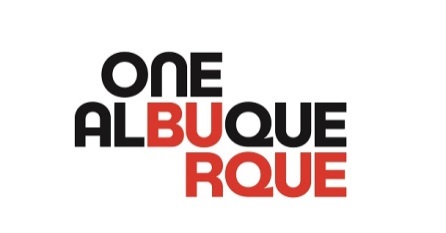 City of Albuquerque Domestic Violence Task ForceMINUTESI.	Call to Ordera.	The meeting was called to order at 2:03 p.m. by Chair Jacobus.II.	Approval of Agendaa.	Claudia Medina moved to approve the minutes. The motion was seconded by Jessie Fierro. The motion was unanimously approved. III.	Approval of Minutesa.	Pamelya Herndon proposed a change in the Announcements sections. She clarified that the Community Schools Collaborative of APS will purchase masks and will be handing them out to children.  She also has an addition and would like EOC defined as Emergency Operation Center in future minutes.  Pamelya Herndon moved to approve the May 27, 2020 minutes with proposed changes. Linda Stone seconded the motion. The motion was unanimously approved. IV.	Review FlyerAlbuquerque Family Advocacy Center Flyera.	Claudia Medina has proposed change and informed that the Domestic Violence Hotline listed in the After-Hours Assistance section as 808-799-7233 is answered by answering machine in Hawaii and not by someone.  Chair Jacobus asked if it could it be 800 rather than 808.  Commander Burke will look into and rectify today.b.	Pameyla Herndon inquired how names get on flyer. Commander Burke relayed that majority come from the City website and Family Advocacy Center website. c.	Claudia Medina – requested that Enlace be added to the flyer as they provided services in Spanish including answer calls in Spanish. d.	Liza Wolf-Francis requested that Casa Fortaleza be included as well. e.	Commander Burke confirmed that changes are welcome and requested that all changes be sent to him by Friday, June 12th. V.	Recommendation for COVIDa.	Review/Discussions regarding Memo to Mayori.	Vice-Chair Dawn Begay stated she talked to Patricia Gonzales at Safe House.  Patricia sent a letter to Family & Community at end of March indicating they were seeing a decrease in number of people stay at the shelter, which lasted less than two weeks. The shelter has since been operating at max capacity. b.	Backgroundi.	No issuesc.	Recommendation #1i.	Water Bill - Chair Jacobus relayed updated information about water bill process. Chair Jacobus has mentioned to the Mayor’s office that this request would be coming as a recommendation.   ii.	Languages - Pamelya Herndon correct misspelling of Swahali to Swahili.  Linda Stone stated that it should include Navajo language.  Pamelya Herndon corrected Pidgin English is actually two separate words.d.	Recommendation #2i.	Taskforce members discussed who would be responsible for issuing vouchers. Vice-Chair Dawn Begay stated the goal of the recommendation is to secure additional funding, not to change process. Commander Burke agreed.e.	Recommendation #3Liza Wolff-Francis questioned how the hotel would address safety, violence and/or COVID-19. Gail Star suggested training hotel staff.  Commander Burke stated that the training could be included as part of  the Request for Proposal (RFP) or part of receiving the voucher?  Vice-Chair Begay suggested safety planning could also be addressed by an advocate.  Discussions on hotel protection of other guests, cultural response training, providing resources, will be determined by the City department responsible for the RFP.f.	Recommendation #4Vice-Chair Begay stated that she is not sure if rapid testing is available.  Gail Star questioned the logistics of getting patients tested.g.	Recommendation #5Vice-Chair Begay suggested merging with recommendation #1 as an awareness campaign.h.	Recommendation #6Liza Wolff-Francis suggested adding sexual assault services.i.	Recommendation #7Liza Wolff-Francis suggested the webpage will need an escape button that reverts back to a home page.VI.	Open Discussion/Topics for next meetinga.	Vice-Chair Begay indicated recommendations will be sent to Chair Jacobus and Gilbert Ramirez to review. Any recommendations updates will be share via email. b.	Task force agreed next meeting will be July 8th. c.	 Liza Wolff-Francis and Vincent Galbiati suggested time for subcommittee breakouts and updates.VII.	Announcementsa.	There were no announcementsVIII.	Adjournmenta.	Meeting adjourned at 3:14 p.m. by Vice-Chair Dawn Begay.Date/Time:Wednesday, June 10, 2020 starting at 2:00 pm (MST)Location:https://cabq.zoom.us/j/99968095560?pwd=UzlTYldVWG9tcEk2SzJlY2hiS0VtZz09Contact:Sandra ArchuletaTask Force Members Present:Task Force Members Absent:Torri Jacobus, Chair Dawn Begay, Vice-ChairVincent GalbiatiJessica FierroJoseph BurkeSandra ArchuletaCelia YapitaLinda StonePamelya HerndonClaudia MedinaLiza Wolff-FrancisJohnny WilsonGail StarrZane StephensMelissa EwerMichelle AldanaPam WisemanLarry KorenAngel CharleyElena GiacciKena Chavez HinojosDavid RiverLarry HinojosAnhDao BuiNancy Montano on behalf of Councilor PeñaCity Staff Present:Winter Torres, Deputy City AttorneyCrystal VelardeAnnette Saiz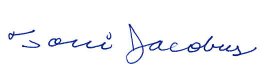 07/08/20Torri Jacobus, ChairDate